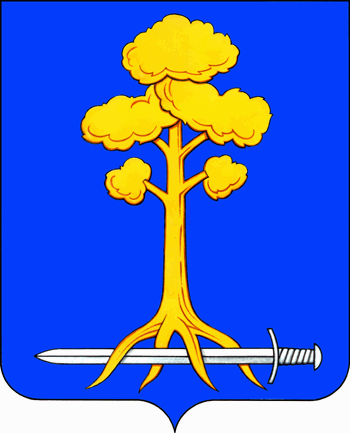 МУНИЦИПАЛЬНОЕ ОБРАЗОВАНИЕСЕРТОЛОВОВСЕВОЛОЖСКОГО МУНИЦИПАЛЬНОГО РАЙОНАЛЕНИНГРАДСКОЙ ОБЛАСТИАДМИНИСТРАЦИЯП О С Т А Н О В Л Е Н И Е  10 июля 2014     						                         №  304 г.СертоловоОб утверждении Перечня объектов муниципальной программы МО Сертолово«Благоустроенный город Сертолово на 2014-2016 годы» по ремонту асфальтобетонных покрытий автомобильных дорог и проездов к дворовым территориям на территории города Сертолово в 2014 году В соответствии с Федеральным законом от 06 октября 2003 года  №131-ФЗ «Об общих принципах организации местного самоуправления в  Российской Федерации», Федеральным законом от 08 ноября 2007 года  № 257-ФЗ «Об автомобильных дорогах и о дорожной деятельности в Российской Федерации и о внесении изменений в отдельные законодательные акты Российской Федерации», муниципальной программой МО Сертолово «Благоустроенный город Сертолово на 2014-2016 годы», утверждённой постановлением администрации от 15.11.2013 года № 502 (с изменениями от 10 декабря 2013 года №540, от 24 февраля 2014 года №71, от 06 мая 2014 года №214, от 22 мая 2014 года №226), и  в целях обеспечения сохранности и развития автомобильных дорог и проездов к дворовым территориям, улучшения их технического состояния администрация МО СертоловоПОСТАНОВЛЯЕТ:1.Утвердить Перечень объектов муниципальной программы МО Сертолово «Благоустроенный город Сертолово на 2014-2016 годы» по ремонту асфальтобетонных покрытий автомобильных дорог  и проездов к дворовым территориям на территории города Сертолово в 2014 году согласно приложению к настоящему постановлению.	2. Настоящее постановление подлежит опубликованию в газете «Петербургский рубеж» и вступает в силу после его официального опубликования.3.Контроль за исполнением настоящего постановления возложить на заместителя главы администрации по жилищно-коммунальному хозяйству С.В. Белевич. И.о главы администрации                                                                  Н.И.Рудь